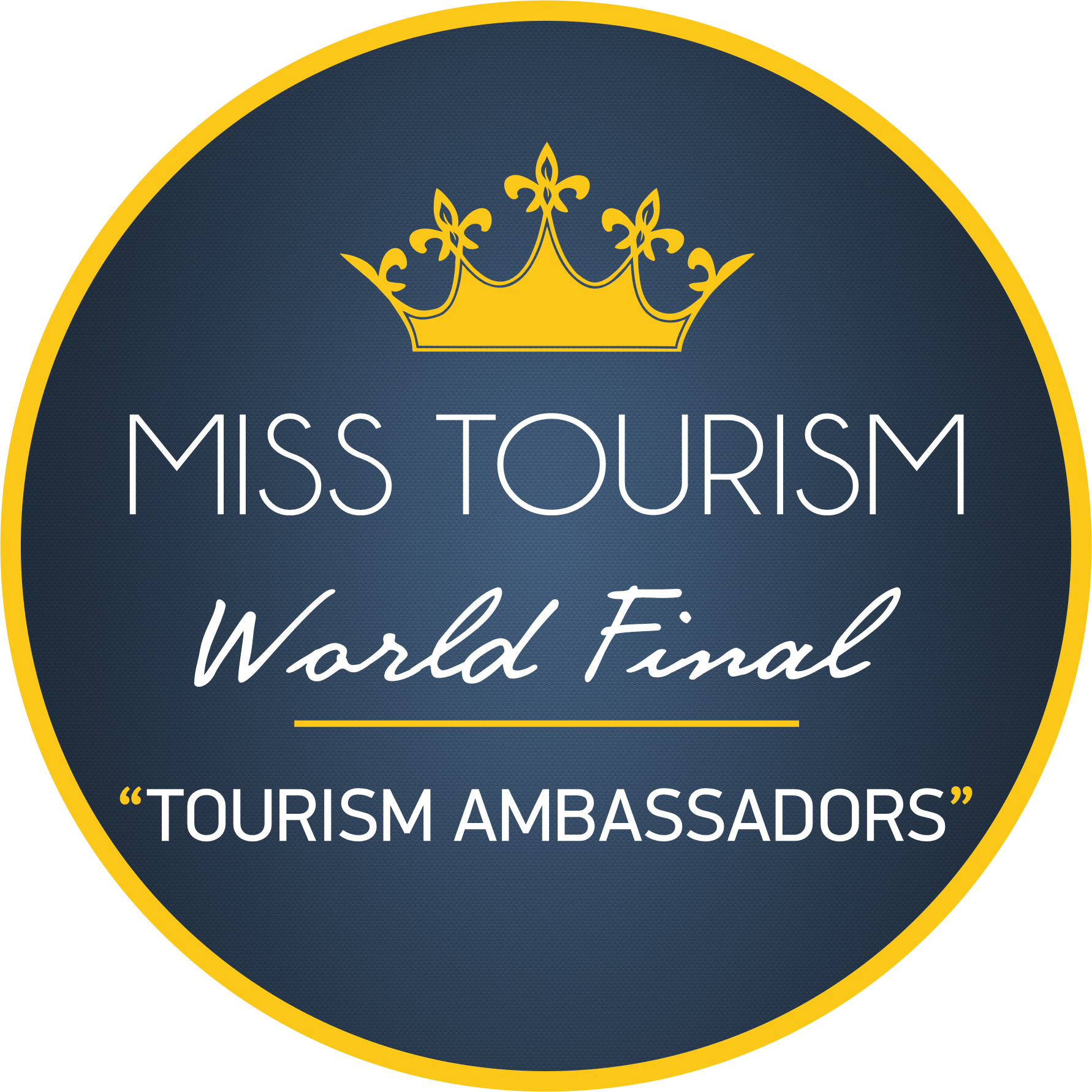 MISS TOURISMWORLD FINAL 2021 PROGRAM7 MAY: ENTRANCE TO ISTANBUL HOTEL8 MAY: PRESS CONFERENCE / BOSPHORUS TOUR / DINNER9 MAY: SPONSOR AND ISTANBUL METROPOLITAN MUNICIPALITY VISIT / TOPKAPI MUSEUM VISIT / DINNER10 MAY: ANKARA TRAVEL (PLANE) ENTRANCE TO THE HOTEL DINNER11 MAY: ANKARA METROPOLITAN MUNICIPALITY VISIT / MINISTRY OF TOURISM VISIT / ANITKABİR VISIT / ATAKULE DINNER12 MAY: SPONSOR VISIT / LUNCH / CAPPADOCIA BUS RIDE ENTRANCE TO THE HOTEL13 MAY: BALLOON RIDE / LUNCH / VISITING FAIRY CHIMNEYS / DINNER14 MAY: DEPARTURE TO ANKARA / TRAVEL TO BODRUM (PLANE) ENTRANCE TO THE HOTEL15 MAY: BODRUM CASTLE VISIT / LUNCH / VISIT TO BODRUM MUNICIPALITY16 MAY: TRAVEL TO ANTALYA (BUS) / ACCESS TO THE HOTEL17 MAY: HOTEL AND SQUARE STUDIES18 MAY: ASPENDOS TRIP / SIDE TRIP / MANAVGAT MUNICIPALITY VISIT / DINNER19 MAY: HOTEL SQUAREOGRAPHY STUDIES AND PROVISIONS20 MAY: DEMRE TRIP / LUNCH / HOTEL SQUARE STUDIES AND PROVIDES21 MAY: KONYAALTI MUNICIPALITY / MURATPAŞA MUNICIPALITY / ANTALYA METROPOLITAN MUNICIPALITY VISIT / DINNER22 MAY: HOTEL SQUAREOGRAPHY STUDIES AND PROVISIONS23 MAY: FINALMISS TOURISMINFORMATIONCONTACKTTELEPHONE:+90 532 177 84 36WEBSITE:www.misstourism.netE-MAIL:info@misstourism.netMISS TOURISMWORLD FINAL 2021 PROGRAM7 MAY: ENTRANCE TO ISTANBUL HOTEL8 MAY: PRESS CONFERENCE / BOSPHORUS TOUR / DINNER9 MAY: SPONSOR AND ISTANBUL METROPOLITAN MUNICIPALITY VISIT / TOPKAPI MUSEUM VISIT / DINNER10 MAY: ANKARA TRAVEL (PLANE) ENTRANCE TO THE HOTEL DINNER11 MAY: ANKARA METROPOLITAN MUNICIPALITY VISIT / MINISTRY OF TOURISM VISIT / ANITKABİR VISIT / ATAKULE DINNER12 MAY: SPONSOR VISIT / LUNCH / CAPPADOCIA BUS RIDE ENTRANCE TO THE HOTEL13 MAY: BALLOON RIDE / LUNCH / VISITING FAIRY CHIMNEYS / DINNER14 MAY: DEPARTURE TO ANKARA / TRAVEL TO BODRUM (PLANE) ENTRANCE TO THE HOTEL15 MAY: BODRUM CASTLE VISIT / LUNCH / VISIT TO BODRUM MUNICIPALITY16 MAY: TRAVEL TO ANTALYA (BUS) / ACCESS TO THE HOTEL17 MAY: HOTEL AND SQUARE STUDIES18 MAY: ASPENDOS TRIP / SIDE TRIP / MANAVGAT MUNICIPALITY VISIT / DINNER19 MAY: HOTEL SQUAREOGRAPHY STUDIES AND PROVISIONS20 MAY: DEMRE TRIP / LUNCH / HOTEL SQUARE STUDIES AND PROVIDES21 MAY: KONYAALTI MUNICIPALITY / MURATPAŞA MUNICIPALITY / ANTALYA METROPOLITAN MUNICIPALITY VISIT / DINNER22 MAY: HOTEL SQUAREOGRAPHY STUDIES AND PROVISIONS23 MAY: FINAL